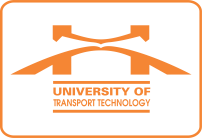 Ngày, thángThời gianĐịa điểm - Nội dungChủ trìThứ Hai27/11Sáng9h00Nội dung: Họp về đào tạo SĐH. Phòng SĐH chuẩn bị nội dung và báo cáo.Thành phần: Các PHT, Ô An (SĐH); Thủ trưởng các khoa Công trình, Cơ khí; Trưởng các bộ môn Đường bộ, Cầu hầm, XDDD&CN, Cơ khí ô tô.Địa điểm: Phòng họp tầng 2 Nhà H1Hiệu trưởngThứ Hai27/11Chiều
15h00Nội dung: Tiếp và làm việc với tập đoàn F&U – Đức.Thành phần: Ô Trinh, Bà Hiền (Phòng KHCN-HTQT)Địa điểm: Phòng họp tầng 2 – H1PHT Vũ Ngọc KhiêmThứ Ba28/11Sáng8h00Nội dung: Đại hội Công đoàn TT Thư viện.Thành phần: Đoàn viên công đoàn TT Thư viện.
Địa điểm: Phòng họp Cơ sở đào tạo Vĩnh Phúc.Chủ tịch Công đoàn TT Thư việnThứ Ba28/11Chiều13h30Nội dung: Đại hội Công đoàn Đoàn thể - Y tế -XDCB.Thành phần: Đoàn viên Công đoàn Đoàn thể - Y tế -XDCB
Địa điểm: Phòng họp tầng 2 TT Thư viện.Chủ tịch Công đoàn Đoàn thể - Y tế -XDCBThứ Ba28/11Chiều14h30Nội dung: Họp Thường vụ Đảng ủy Trường.Thành phần: Các Đ/c Thường vụ Đảng ủy Trường. Mời Bà Thu (TCCB), Ông Lê Thành Long (PGĐ CSĐT Thái Nguyên).
Địa điểm: Phòng họp tầng 2 Nhà H1.Bí thư Đảng ủyThứ Tư29/11Sáng8h00Nội dung: Họp BCH Đảng ủy Trường.Thành phần: Các Đ/c BCH Đảng ủy Trường. Mời Ông Hoàng (VP Đảng ủy).
Địa điểm: Phòng họp tầng 2 Nhà H1.Bí thư Đảng ủyThứ Tư29/11Đang cập nhậtNội dung: Giao hữu bóng đá 3 cơ sở đào tạo chào mừng Đại hội công đoàn các cấp.Thành phần: Ban Giám hiệu; Hội đồng Trường; BCH Công đoàn Trường; Ban Tổ chức; tổ trọng tài; các cầu thủ theo danh sách; lãnh đạo và CBVC 3 cơ sở đào tạo quan tâm.
Địa điểm: Sân bóng Cơ sở đào tạo Thái Nguyên.Công đoàn TrườngThứ Năm30/11SángNội dung: Công tác tại TP. Hồ Chí Minh.Thành phần: Hiệu trưởng, Ông Hùng (ĐTTC).
Địa điểm: TP. Hồ Chí Minh.Thứ Năm30/11ChiềuThứ Sáu01/12SángThứ Sáu01/12Chiều14h00Nội dung: Họp giao ban toàn Trường tháng 11/2017 (Trung tâm CNTT chuẩn bị kỹ thuật ở 3 đầu cầu).
Thành phần:
- Đầu cầu Hà Nội: Ban Giám hiệu; Chủ tịch Công đoàn, Bí thư ĐTN; Trưởng, Phó các Phòng, Khoa, Trung tâm, Thư viện, Y tế; Trưởng các Bộ môn.
- Đầu cầu Vĩnh Phúc và Thái Nguyên: Lãnh đạo các Phòng, Khoa, Trung tâm; Lãnh đạo các bộ môn.
 Địa điểm: Phòng họp trực tuyến 3 CSĐT.Bí thư Đảng ủy – Hiệu trưởngThứ Bảy02/12Sáng8h00Nội dung: Đại hội Công đoàn Khoa Cơ khí.Thành phần: Đoàn viên Công đoàn Khoa Cơ khí.
Địa điểm: Phòng họp Cơ sở Vĩnh Phúc. Đang cập nhậtChủ tịch Công đoàn Khoa Cơ khíThứ Bảy02/12Sáng8h00Nội dung: Đại hội Công đoàn Phòng Hành chính - Quản trịThành phần: Đoàn viên Công đoàn Phòng Hành chính - Quản trị.
Địa điểm: Phòng họp Cơ sở Vĩnh Phúc. Đang cập nhậtChủ tịch Công đoàn Phòng Hành chính - Quản trịThứ Bảy02/12Sáng8h30Nội dung: Khai giảng lớp Bồi dưỡng ngạch Chuyên viênThành phần: BGH, Trưởng các Phòng, các Học viên theo danh sác​h.Địa điểm: Phòng họp tầng 3 nhà H3.Khoa ĐTTCThứ Bảy02/12ChiềuChủ nhật03/12SángChủ nhật03/12Chiều